學生小組回饋(SGID)需求調查表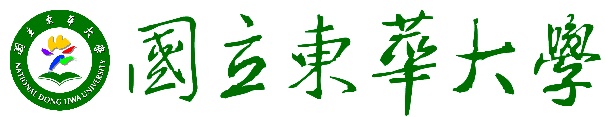 　　為提升本校教學品質，促進學生學習成效，教學卓越中心提供學生小組回饋(Small Group Instructional Diagnosis, SGID)資料蒐集之服務，歡迎您依教學需求提出申請。欲申請者，請於3/29（五）前請填妥本表各項欄位後回擲本中心。學生小組回饋乃是透過目前授課班級的學生，以小組討論的方式提供一些訊息給授課教師。它不同於期末的教學評量，而是在學期當中（最好是期中考前後實施）使教師有機會及時改善教學。與教師約定好時間後，老師在當天該堂課下課前提早40-50分鐘離開，由諮詢人員進入教室引導學生進行學生分組討論後進行教學回饋。待諮詢人員整理所蒐集之學生相關資料後，再將學生小組回饋診斷意見回覆給教師，除了提供教學相關策略之外，教師可從中進一步了解或得到教學疑惑的解答，讓教學工作更上一層樓。本服務適用全校的教師，建議班級學生人數介於15~80人之間。　　「學生小組回饋」施測過程，謹守資訊保密原則，學生填答之回饋意見，僅作為授課教師教學參考，與學期末教學評量或人事升等評鑑無關。　　如有任何問題或建議，歡迎e-mail或來電洽詢游家盛先生（分機：6589），謝謝您！教學卓越中心　謹啟學生小組回饋(SGID)需求調查表教師姓名：所屬系所：聯絡電話：教師姓名：所屬系所：聯絡電話：教師姓名：所屬系所：聯絡電話：教師姓名：所屬系所：聯絡電話：教師姓名：所屬系所：聯絡電話：教師姓名：所屬系所：聯絡電話：教師姓名：所屬系所：聯絡電話：科目名稱系級上課時間上課地點修課人數施測日期施測時間